ШҚО. Аягөз қалалық «№7 жалпы білім 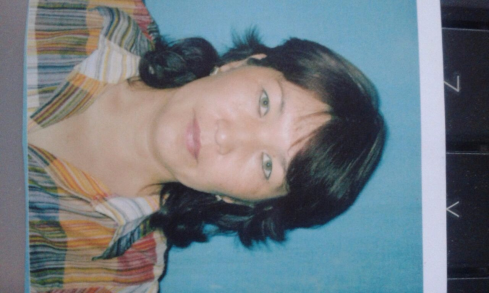 беретін орта мектеп»  КММ Қазақ тілі мен әдебиеті орыс мектебінде Мұғалім: Канапина Жанар ЖумашевнаШҚО. Аягөз қалалық «№7 жалпы білім беретін орта мектеп»  КММ Қазақ тілі мен әдебиеті орыс мектебінде Мұғалім: Канапина Жанар ЖумашевнаШҚО. Аягөз қалалық «№7 жалпы білім беретін орта мектеп»  КММ Қазақ тілі мен әдебиеті орыс мектебінде Мұғалім: Канапина Жанар ЖумашевнаСабақтың атауыТ. Молдағалиев. Мамандық таңдау   Қ. Аманжолов. Ұшқыш болғым келедiТ. Молдағалиев. Мамандық таңдау   Қ. Аманжолов. Ұшқыш болғым келедiМақсатыКүтілетін нәтижеТ. Молдағалиевтың, Қ. Аманжоловтың  шығармасымен таныстыру; оқушыны көркем шығарманың мазмұнын түсінуге жетелеу,1.Білімділік: түсініп оқу, мәнерлеп оқу дағдыларын қалыптастыру;2.Дамытушылық: өлеңдіі,  талдау қабілеттерін дамыту; белсенділіктерін дамыту;		 3.Тәрбиелік: ізгілікті-елжанды дара тұлға төрбиелеу; кәсіпкерлікке тәрбиелеу.Сабақ түрі	: жаңа тақырыпты таныстыру сабағы		Көрнекіліктер:    мамандық иелерінін суреттері, ұшақ түрлері   суреттері.Әдіс-тәсілдер: жұптық , талдау, сипаттауТ. Молдағалиевтың, Қ. Аманжоловтың  шығармасымен таныстыру; оқушыны көркем шығарманың мазмұнын түсінуге жетелеу,1.Білімділік: түсініп оқу, мәнерлеп оқу дағдыларын қалыптастыру;2.Дамытушылық: өлеңдіі,  талдау қабілеттерін дамыту; белсенділіктерін дамыту;		 3.Тәрбиелік: ізгілікті-елжанды дара тұлға төрбиелеу; кәсіпкерлікке тәрбиелеу.Сабақ түрі	: жаңа тақырыпты таныстыру сабағы		Көрнекіліктер:    мамандық иелерінін суреттері, ұшақ түрлері   суреттері.Әдіс-тәсілдер: жұптық , талдау, сипаттауПсихологиялық ахуалПсихологиялық дайындықБіз балдырған баламыз,Құстай қанат қағамыз.Дүниені аралап,Оқып білім аламыз.Оқушылар шеңберде жиналып,мұғаліммен бірге бүгінгі сабаққа сәттілік тілейді.Қызығушылықты ояту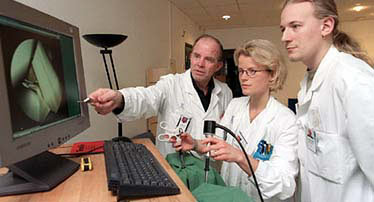 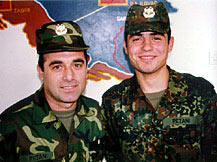 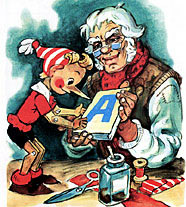 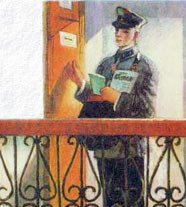 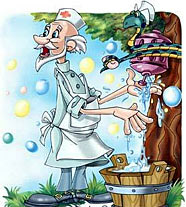 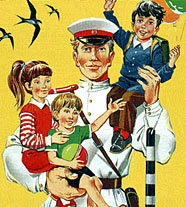 Суретте қандай мамандық иелері бейнеленген? Сенің ата-анаң қандай маман иесі?БүгінТұманбай Молдағалиевтың   «Мамандық таңдау» өлеңімен танысамыз.Оқулық бойынша жұмыс 40-41 бет «Мамандық таңдау»үлгі оқу (мұғалімнің оқуы)-тізбек бойынша оқушұмақтап  оқуөлеңдеде не туралы айтылған?-кандай мамандықтар туралы айтылған?Суретте қандай мамандық иелері бейнеленген? Сенің ата-анаң қандай маман иесі?БүгінТұманбай Молдағалиевтың   «Мамандық таңдау» өлеңімен танысамыз.Оқулық бойынша жұмыс 40-41 бет «Мамандық таңдау»үлгі оқу (мұғалімнің оқуы)-тізбек бойынша оқушұмақтап  оқуөлеңдеде не туралы айтылған?-кандай мамандықтар туралы айтылған?Сергіту сәтіОрманда кірпі келеді, 
Саңырауқұлақ тереді. 
Кездесті, міне, керегі: 
Екеуі қайың астынан. 
Біреуі терек қасынан. 
Қанша олар болмақ есепте, 
Тоқылған салса себетке? Ой сергітеді,шашағандарыбасыладыОй толғанысЖаңа білімді бекіту: Кестемен жұмыс: тізбек бойынша шығып  жазу басқалары дәптерде орындайды.Қасым Аманжолов «Ұшқыш болғым келеді» өлеңді оқу, талдау.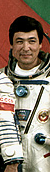 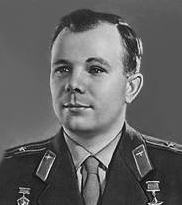 Жаңа білімді бекіту: Кестемен жұмыс: тізбек бойынша шығып  жазу басқалары дәптерде орындайды.Қасым Аманжолов «Ұшқыш болғым келеді» өлеңді оқу, талдау.Үйге тапсырмаӨлеңді жатқа оқуКүнделіктеріне жазып беремінБағалауОқыту үшін бағалау және оқуды бағалауБағалау парақшасын толтырады.Кері байланыс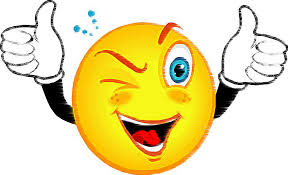 Смайликтерді өзі қалаған нұсқаға жабыстырады